Javni natječaj za financiranje programa i projekata udruga građana i ostalih organizacija civilnog društva od interesa za opće dobro iz Proračuna Općine Šodolovci za 2018. godinuUpute za prijaviteljeRok za dostavu prijava: 12. ožujka 2018. do 15:00 sati.CILJEVI JAVNOG POZIVA I PODRUČJA KOJA POKRIVAJUOpći cilj javnog natječaja je povećati učinkovitost i sposobnost organizacija civilnog društva za preuzimanje veće uloge i odgovornosti kojima se zadovoljavaju potrebe korisnika i potrebe Općine Šodolovci kao zajednice u cjelini.Specifičan cilj javnog natječaja je provedba aktivnosti od interesa za opće dobro.Javni natječaj se raspisuje za:institucionalnu podršku na temelju programa rada udruge,projekte koje provodi udrugaPodnositelj prijave može ostvariti pravo na financijska sredstva Općine Šodolovci za najviše dva programa ili projekta s rokom provedbe do 31. prosinca 2018. godine. Aktivnost od interesa za opće dobro u smislu ovog natječaja je aktivnost koja pridonosi zadovoljenju potreba stanovništva i podiže kvalitetu života građana Općine Šodolovci i šireg okruženja.Područja koja obuhvaćaju aktivnosti su: javne potreba u sportu, javne potrebe u kulturi,  potpore lovstvu/ribolovnim udrugama, potpore udrugama koje promiču interese i zaštitu nacionalnih manjina, potpore vjerskim/religijskim organizacijama te potpore ostalim udrugama civilnog društva.Prioriteti financiranja u navedenim područjima moraju biti usmjereni postizanju ciljeva utvrđenim planskim dokumentima Općine Šodolovci, a utvrđuju se godišnjim programima koje donosi Općinsko vijeće Općine Šodolovci uz Proračun za 2018. godinu.PLANIRANI IZNOSI I UKUPNA VRIJEDNOST JAVNOG NATJEČAJAU proračunu Općine Šodolovci predviđena su sredstva za financiranje različitih projekata i institucionalne podrške udrugama u 2018. godini.Ukupan iznos koji se temeljem ovog natječaja dodjeljuje udrugama za potporu realizaciji njihovih programa i projekata za zadovoljavanje potreba stanovništva Općine Šodolovci je 148.000,00 kn. Prednost pri odabiru imaju udruge s područja Općine Šodolovci.Sredstva su raspoređena po kategorijama:javne potpore u sportu	        15.000,00 knraspon sredstava za pojedini program: 	od 3.000,00 do 15.000,00 knokvirni broj planiranih potpora:		1javne potpore u kulturi	        52.000,00 knraspon sredstava za pojedini program: 	od 3.000,00 do 40.000,00 knokvirni broj planiranih potpora:		2ostale javne potrebe		        81.000,00 knraspon sredstava za pojedini program: 	od 3.000,00 do 30.000,00 knokvirni broj planiranih potpora:		5Način plaćanja:Odobrenim programima rada u okviru institucionalne podrške sredstva se isplaćuju po podnesenim pojedinačnim Zahtjevima za isplatu sredstava do kraja 2018. godine do visine odobrenog iznosa na natječaju.Eventualno ranije izravno isplaćena sredstva tijekom 2018. godine, za programe i aktivnosti koje je udruga provodila u 2018. godini, prijavitelji su dužni navesti u prijavi te će se takve isplate uračunati u ukupno odobreni iznos financiranja po ovom natječaju.Programi rada udruge mogu se financirati u 100% iznosu ukupnih prihvatljivih troškova projekta.2.1. PRIHVATLJIVI PRIJAVITELJIUvjeti koje podnositelji prijave moraju udovoljavati kako bi ostvarili potporu iz općinskog proračuna:udruga mora biti upisana u registar udruga koji se vodi pri Ministarstvu upraveudruga mora biti upisana u registar neprofitnih organizacija koji se vodi pri Ministarstvu financijada je udruga provela usklađenje svog statuta s odredbama Zakona o udrugama (NN 74/14 i 70/17) da udruga ima sjedište na području Općine Šodolovci ili da provodi programe i aktivnosti na području Općine Šodolovci odnosno od posebnog značaja za Općinu Šodolovciudruga ne smije na natječaj prijaviti više od dva (2) programa ili projektada se protiv udruge odnosno osobe ovlaštene za zastupanje udruge i voditelja programa ne vodi prekršajni postupak i da nije pravomoćno osuđena za prekršaj počinjen zlouporabom dužnosti i djelatnosti, u obavljanju poslova djelatnosti udrugeda se protiv udruge odnosno osobe ovlaštene za zastupanje udruge i voditelja programa ne vodi kazneni postupak odnosno da nije pravomoćno osuđena za neko od sljedećih kaznenih djela: krađa (članak 228.), teška krađa (članak 229.), razbojništvo (članak 230.), razbojnička krađa (članak 231.), pronevjera (članak 233.), prijevara (članak 236.), prijevara u gospodarskom poslovanju (članak 247.), primanje mita u gospodarskom poslovanju (članak 252.), davanje mita u gospodarskom poslovanju (članak 253.), utaja poreza ili carine (članak 256.), zlouporaba povjerenja (članak 240.) pranje novca (članak 265.), krivotvorenje novca (članak 274.), krivotvorenje isprave (članak 278.), krivotvorenje službene ili poslovne isprave (članak 279.), zlouporaba položaja i ovlasti (članak 291.), primanje mita (članak 293.), davanje mita (članak 294.), zločinačko udruženje (članak 328.) i počinjenje kaznenog djela u sastavu zločinačkog udruženja (članak 329.) iz Kaznenog zakona »Narodne novine« br. 125/2011 i 144/2012), odnosno krađa (članak 216.), teška krađa (članak 217.), razbojništvo (članak 218.), razbojnička krađa (članak 219.), prijevara (članak 224.), zlouporaba povjerenja (članak 227.), krivotvorenje novca (članak 274.), pranje novca (članak 279.), utaja poreza i drugih davanja (članak 286.), prijevara u gospodarskom poslovanju (članak 293.), primanje mita u gospodarskom poslovanju (članak 294.a), davanje mita u gospodarskom poslovanju (članak 294.b), krivotvorenje isprave (članak 311.), krivotvorenje službene isprave (članak 312.), udruživanje za počinjenje kaznenih djela (članak 333.), zlouporaba položaja i ovlasti (članak 337.), zlouporaba obavljanja dužnosti državne vlasti (članak 338.), protuzakonito posredovanje (članak 343.), pronevjera (članak 345.), primanje mita (članak 347.) i davanje mita (članak 348.) iz Kaznenog zakona »Narodne novine« br. 110/97, 27/98, 50/2000, 129/2000, 51/2001, 111/2003, 190/2003, 105/2004, 84/2005, 71/2006, 110/2007, 152/2008 i 57/2011), osim ako je nastupila rehabilitacija sukladno posebnom zakonu,da za program/projekt nisu u cijelosti već odobrena sredstva iz proračuna Europske unije, državnog, županijskog ili proračuna neke druge jedinice lokalne samoupraveudruga mora voditi transparentno poslovanje, što podrazumijeva i uredno dostavljanje financijskih izvješća Općini Šodolovci te po potrebi omogućavanje provjere na terenu namjenskog utroška sredstava od strane Općine Šodolovci.Na natječaj se mogu prijaviti i udruge koje su se već prijavile na natječaj nekog drugog davatelja financijskih sredstava (županije, državnog proračuna, EU fondova i slično), ali im sredstva još nisu odobrena jer se čekaju rezultati natječaja. Takve udruge u izjavi o nepostojanju dvostrukog financiranja, koja se prilaže uz prijavu na ovaj natječaj, trebaju navesti da su se natjecale na još nekom natječaju (zaokružuju opciju pod B na izjavi o nepostojanju dvostrukog financiranja). Prije potpisivanja ugovora o dodjeli sredstava, udruga se treba izjasniti hoće li za isti projekt koristiti sredstva Općine Šodolovci ili drugog davatelja financijskih sredstava, u slučaju eventualnog odobravanja sredstava od drugog davatelja.2.2. UDRUGE KOJE SU PODNIJELE ZAHTJEV ZA UPIS PROMJENA U REGISTAR UDRUGA, A UPIS JE U POSTUPKU RJEŠAVANJAPostoji velik broj udruga koje su održale skupštine, izmijenile statute sukladno Zakonu o udrugama i do propisanog roka prijavile promjenu statuta, no još nisu primile rješenje o upisu promjena u registar udruga. Takve udruge također se mogu prijaviti na natječaj. Udruge koje su podnijele zahtjev za upis promjena, a taj upis im još nije proveden u registru udruga, također trebaju priložiti Izvadak iz registra udruga (s interneta). U takvom izvatku, u rubrici „Napomena“, trebalo bi pisati: „Podnesen je zahtjev za upis promjene statuta i u postupku je rješavanja.“ No, ako u izvatku nema takve napomene, udruga uz izvadak prilaže i odgovarajući dokaz da je podnesen zahtjev za upis, npr. prilaže kopiju zahtjeva za upis promjena.2.3. PRAVO PRIJAVE NA NATJEČAJ NEMAJU:ogranci, podružnice i slični ustrojbeni oblici udruga koji nisu registrirani sukladno Zakonu o udrugama kao pravne osobeudruge koje nisu upisane u registar neprofitnih organizacijaudruge koje su nenamjenski trošile prethodno dodijeljena sredstva iz općinskog proračunaudruge koje su u stečaju ili postupku likvidacije2.3. PRIHVATLJIVE AKTIVNOSTI KOJE ĆE SE FINANCIRATIPlanirano trajanje projekta je do 31. 12. 2018. godine.Mjesto provedbe je Općina Šodolovci i šire okolno područje, a pojedine aktivnosti moguće je provoditi i izvan područja Republike Hrvatske npr. kulturno-umjetnički nastup u inozemstvu. Važno je da se aktivnostima podiže kvaliteta života stanovništva Općine Šodolovci, da je u aktivnosti uključeno stanovništvo s područja Općine, odnosno da se provode projekti od posebnog značaja za Općinu Šodolovci.Prihvatljive projektne aktivnosti su:javne potpore u sportujavne potpore u kulturijavne potpore lovstvu/ribolovnim udrugamapotpore udrugama koje promiču interese i zaštitu nacionalnih manjinapotpore vjerskim/religijskim organizacijamapotpore udrugama ženapotpore ostalim udrugama civilnog društvaPopis projektnih aktivnosti nije konačan, već samo ilustrativan te će se odgovarajuće aktivnosti koje pridonose ostvarenju općih i specifičnih ciljeva natječaja, a koje nisu navedene u prethodnom stavku ovog natječaja, također uzeti u obzir za moguće financiranje.Bez obzira na konačnu ocjenu prijavljenih programa i aktivnosti, Općina Šodolovci pridržava pravo odobriti sredstva u visini planiranih proračunskih sredstava ili razmjerno umanjiti sredstva svim korisnicima.Uz prijave na natječaj udruge su dužne Općini Šodolovci dostaviti:financijsko izvješće o utrošku sredstava za 2017. godinu, ako su im isplaćivana sredstva iz proračuna Općine Šodolovci (na obrascu financijskog izvješća OBRAZAC 6 te ispunjeno izvješće PROR-POT) dostupno na  www.sodolovci.hr financijski plan za 2018. godinuUdrugama koje se prijave na natječaj, a ne dostave financijsko izvješće za prethodnu godinu i financijski plan za tekuću godinu neće se odobriti sredstva i njihova će prijava biti odbijena. KAKO SE PRIJAVITI?Prijava se podnosi isključivo na obrascu: Prijavnica za sufinanciranje programa udruga.Prijava na natječaj sastoji se od sljedeće dokumentacije:Obrasca Prijavnice za sufinanciranje programa udruga koja uključuje opće podatke o predlagatelju programa teobrazac opisa programa ili projektaobrazac proračuna programa ili projektaObrazac izjave o nepostojanju dvostrukog financiranjaObrazac izjave o nekažnjavanjuIzvadak iz registra udruge, datum ispisa (printa) ne stariji od dana objave natječaja – Izvadak iz registra udruge pribavlja se pretraživanjem Registra udruga (na internetu: http://registri.uprava.hr/#!udruge) i ispisom izvatka koji se prilaže prijaviIzvadak iz registra neprofitnih organizacija, datum ispisa (printa) ne stariji od dana objave natječaja – Izvadak iz registra neprofitnih organizacija pribavlja se pretraživanjem Registra neprofitnih organizacija (na internetu: https://banovac.mfin.hr/rnoprt/) i ispisom izvatka koji se prilaže prijaviUz prijavu može biti priložen i materijal o prezentaciji rada udruge (isječci iz novina, brošure, publikacije, fotografije i slično) na najviše 5 stranica.Sadržaj obrasca opisa programa ili projektaObrazac opisa programa ili projekta obvezni je dio prijave na natječaj, a sadrži podatke o prijavitelju te sadržaju projekta koji se predlaže za financiranje. Obrazac opisa programa ili projekta je uključen u Prijavnicu i čini njen sastavni dio. Obrazac se popunjava prema pitanjima i podnaslovima navedenim u obrascu. Obrasci u kojima nedostaju podaci vezani uz sadržaj projekta neće se razmatrati i ocjenjivati te će biti odbačeni kao nepotpuni. Obrazac je potrebno popuniti čitljivim rukopisom ili na računalu.Sadržaj obrasca proračuna programa ili projektaObrazac proračuna obvezni je dio prijave na natječaj, a sadrži podatke o svim izravnim troškovima projekta ili programa rada kao i o bespovratnim sredstvima koja se traže od davatelja. Obrazac proračuna programa ili projekta je uključen u Prijavnicu i čini njen sastavni dio.Prijava koja ne sadrži u potpunosti ispunjen obrazac proračuna neće se razmatrati i ocjenjivati te će biti odbačena kao nepotpuna. Obrazac je potrebno popuniti čitljivim rukopisom ili na računalu. KOME PREDATI PRIJAVU?Obvezne obrasce i priloge prijavitelji dostavljaju u jednom primjerku, u papirnatom obliku. Prijavnica za sufinanciranje programa udruga mora biti vlastoručno potpisana od stane osobe ovlaštene za zastupanje udruge (upisane u registar udruga) te ovjerena pečatom udruge.Prijavni obrasci kao i sva natječajna dokumentacija može se podići u Jedinstvenom upravnom odjelu Općine Šodolovci ili preuzeti sa službene web stranice Općine Šodolovci www.sodolovci.hr pod nazivom: NATJEČAJ ZA UDRUGE 2018.Popunjena Prijavnica s prilozima dostavlja se u zatvorenoj i zapečaćenoj omotnici preporučenom poštanskom pošiljkom ili osobno na adresu:Općina ŠodolovciIve Andrića 3Šodolovci, 31216 Antunovacs naznakom: „NE OTVARAJ – PRIJAVA NA NATJEČAJ ZA UDRUGE“Kod osobne dostave, prijavitelju se izdaje potvrda o zaprimljenoj prijavi na natječaj. ROK ZA PREDAJU PRIJAVABez obzira na način dostave, krajnji rok za dostavu prijava u Općinu Šodolovci je 12. ožujka 2018. do 15:00 sati. Dan predaje pošti ne smatra se predajom u roku, ako prijava stigne nakon krajnjeg, gore navedenog roka za dostavu prijave.Zakašnjele prijave neće se razmatrati.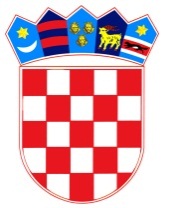           REPUBLIKA HRVATSKAOSJEČKO-BARANJSKA ŽUPANIJA            OPĆINA ŠODOLOVCI                 Općinski načelnikKLASA: 405-02/18-01/1URBROJ: 2121/11-18-5Šodolovci, 08. veljače 2018.  